МИНИСТЕРСТВО НАЦИОНАЛЬНОЙ ПОЛИТИКИ РЕСПУБЛИКИ КОМИПРИКАЗот 15 декабря 2022 г. N 269-одОБ УТВЕРЖДЕНИИ СОСТАВА И ПОРЯДКА РАБОТЫ ЭКСПЕРТНОЙКОМИССИИ ПО ОТБОРУ ПРОЕКТОВ В ОБЛАСТИ МЕЖНАЦИОНАЛЬНОГОСОТРУДНИЧЕСТВА, СОХРАНЕНИЯ И ЗАЩИТЫ САМОБЫТНОСТИ, КУЛЬТУРЫ,ЯЗЫКОВ И ТРАДИЦИЙ НАРОДОВ, ПРОЖИВАЮЩИХ В РЕСПУБЛИКЕ КОМИВ соответствии с приложением 2.19 к Государственной программе Республики Коми "Социальная защита населения", утвержденной постановлением Правительства Республики Коми от 31.10.2019 N 517, приказываю:1. Утвердить состав экспертной комиссии по отбору проектов в области межнационального сотрудничества, сохранения и защиты самобытности, культуры, языков и традиций народов, проживающих в Республике Коми, согласно приложению 1 к настоящему приказу.2. Утвердить порядок работы экспертной комиссии по отбору проектов в области межнационального сотрудничества, сохранения и защиты самобытности, культуры, языков и традиций народов, проживающих в Республике Коми, согласно приложению 2 к настоящему приказу.3. Приказ Министерства национальной политики Республики Коми от 1 марта 2022 г. N 45-од "Об утверждении состава и порядка работы комиссии для рассмотрения и оценки заявок участников конкурса на предоставление субсидии социально ориентированным некоммерческим организациям, осуществляющим деятельность на территории Республики Коми в области межнационального сотрудничества, сохранения и защиты самобытности, культуры, языков и традиций народов, проживающих в Республике Коми" признать утратившим силу.4. Контроль за исполнением настоящего приказа оставляю за собой.МинистрР.НОСКОВПриложение 1к ПриказуМинистерстванациональной политикиРеспублики Комиот 15 декабря 2022 г. N 269-одСОСТАВЭКСПЕРТНОЙ КОМИССИИ ПО ОТБОРУ ПРОЕКТОВ В ОБЛАСТИМЕЖНАЦИОНАЛЬНОГО СОТРУДНИЧЕСТВА, СОХРАНЕНИЯ И ЗАЩИТЫСАМОБЫТНОСТИ, КУЛЬТУРЫ, ЯЗЫКОВ И ТРАДИЦИЙ НАРОДОВ,ПРОЖИВАЮЩИХ В РЕСПУБЛИКЕ КОМИПриложение 2к ПриказуМинистерстванациональной политикиРеспублики Комиот 15 декабря 2022 г. N 269-одПОРЯДОКРАБОТЫ ЭКСПЕРТНОЙ КОМИССИИ ПО ОТБОРУ ПРОЕКТОВ В ОБЛАСТИМЕЖНАЦИОНАЛЬНОГО СОТРУДНИЧЕСТВА, СОХРАНЕНИЯ И ЗАЩИТЫСАМОБЫТНОСТИ, КУЛЬТУРЫ, ЯЗЫКОВ И ТРАДИЦИЙ НАРОДОВ,ПРОЖИВАЮЩИХ В РЕСПУБЛИКЕ КОМИ1. Экспертная комиссия по отбору проектов в области межнационального сотрудничества, сохранения и защиты самобытности, культуры, языков и традиций народов, проживающих в Республике Коми (далее - Комиссия) - коллегиальный орган, созданный с целью рассмотрения и оценки заявок участников конкурса на предоставление субсидии, а также определения размера предоставляемой им субсидии в соответствии Порядком предоставления субсидий социально ориентированным некоммерческим организациям, осуществляющим деятельность на территории Республики Коми в области межнационального сотрудничества, сохранения и защиты самобытности, культуры, языков и традиций народов, проживающих в Республике Коми, утвержденным постановлением Правительства Республики Коми от 31.10.2019 N 517 "О Государственной программе Республики Коми "Социальная защита населения" (приложение 2.19) (далее - Порядок).2. Комиссия в течение 14 рабочих дней со дня получения от Министерства национальной политики Республики Коми заявок участников конкурса на предоставление субсидии социально ориентированным некоммерческим организациям, осуществляющим деятельность на территории Республики Коми в области межнационального сотрудничества, сохранения и защиты самобытности, культуры, языков и традиций народов, проживающих в Республике Коми:1.1. Рассматривает их, определяет сумму баллов, набранную каждой заявкой по критериям в соответствии с методикой оценки и ранжирования заявок участников конкурса, представленной в приложении к Порядку.1.2. Осуществляет ранжирование заявок участников конкурса по мере уменьшения набранной заявкой суммы баллов с присвоением заявкам участников конкурса порядковых номеров по результатам оценки.1.3. Определяет минимально необходимое значение суммы баллов заявок, при которой участникам конкурса предоставляется субсидия.1.4. Определяет размеры предоставляемых субсидий в соответствии с пунктом 17 Порядка предоставления субсидий социально ориентированным некоммерческим организациям, осуществляющим деятельность на территории Республики Коми в области межнационального сотрудничества, сохранения и защиты самобытности, культуры, языков и традиций народов, проживающих в Республике Коми.1.5. Готовит заключение, содержащее результаты оценки заявок участников конкурса, размер субсидии по каждому участнику конкурса, а также предложения по участникам конкурса, которым следует отказать в предоставлении субсидии. Заключение оформляется протоколом. Протокол подписывается председательствующим и членами Комиссии, участвующими в заседании, в срок, указанный в абзаце первом настоящего пункта.2. Работа Комиссии осуществляется в форме заседания, которое может быть проведено как очно, так и с использованием видео-конференц-связи.3. Председатель Комиссии (заместитель председателя Комиссии в случае отсутствия председателя Комиссии) определяет даты заседаний и повестку дня.4. Секретарь Комиссии осуществляет подготовку заседаний и оформляет протоколы заседаний Комиссии.5. Заседание Комиссии считается правомочным, если на нем присутствовало не менее половины членов Комиссии.6. Решение Комиссии считается принятым, если за него проголосовало простое большинство участвующих в заседании членов Комиссии. При равном количестве голосов решающим является голос председателя Комиссии.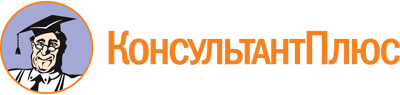 Приказ Министерства национальной политики Республики Коми от 15.12.2022 N 269-од
"Об утверждении состава и порядка работы экспертной комиссии по отбору проектов в области межнационального сотрудничества, сохранения и защиты самобытности, культуры, языков и традиций народов, проживающих в Республике Коми"Документ предоставлен КонсультантПлюс

www.consultant.ru

Дата сохранения: 17.06.2023
 Носков Роман Вениаминовичминистр национальной политики Республики Коми, председатель Комиссии;Бушков Станислав Леонидовичзаместитель министра национальной политики Республики Коми, заместитель председателя Комиссии;Сидорова Анастасия Петровнаведущий специалист-эксперт сектора анализа и прогнозирования национальных отношений Министерства национальной политики Республики Коми, секретарь Комиссии;Бадер Владислав Владимировичначальник отдела по профилактике терроризма и проведению эвакуационных мероприятий Комитета Республики Коми гражданской обороны и чрезвычайных ситуаций;Большакова Ксения Сергеевназаведующий сектором проектно-аналитической деятельности филиала ГРДНТ им. В.Д.Поленова "Финно-угорский культурный центр Российской Федерации";Мусанов Алексей Геннадьевичзаместитель директора по научной работе, ведущий научный сотрудник Института языка, литературы и истории Федерального государственного бюджетного учреждения науки Федерального исследовательского центра "Коми научный центр Уральского отделения Российской академии наук", кандидат филологических наук;Ремезова Светлана Андреевназаведующий отделом реализации государственной национальной политики государственного автономного учреждения Республики Коми "Дом дружбы народов Республики Коми";Савельева Наталья Германовназаведующая отделом государственной поддержки социально ориентированных некоммерческих организаций ГУ РК "Центр поддержки развития экономики Республики Коми";Свиряева Жанна Анатольевнаначальник Управления мониторинга и программ в сфере национальной политики Министерства национальной политики Республики Коми;Сизев Дмитрий Владимировичпредседатель комиссии Общественной палаты Республики Коми по вопросам гражданского общества, руководитель Проектного центра инициативного бюджетирования Республики Коми, сопредседатель Федерального экспертного Совета по местному и общественному самоуправлению и местным сообществам при Общенациональной ассоциации территориального общественного самоуправления.